Faith Sharing for Autumn 2018The theme for the World Meeting of Families in Ireland in August was The Gospel of the Family means Joy for the World. This new faith-sharing resource HOLY FAMILIES: The Joy of Love for small communities is a proclamation of this same truth. Exploring themes from the Holy Father’s 2016 Apostolic Exhortation Amoris Laetitia, it seeks over six sessions to explore the beauty and blessing, the joys and challenges of marriage and family life.  The sessions have been written by Pia Matthews – wife, mother, theologian, and Bishop John Sherrington and Bishop John Wilson.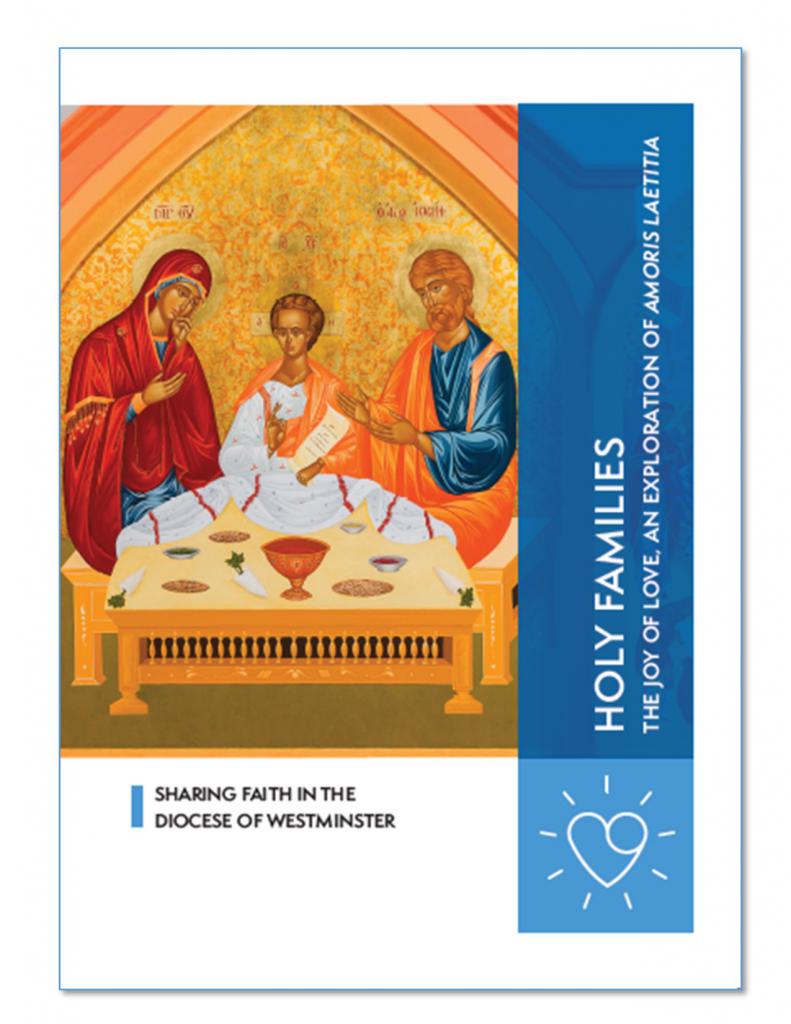 SESSION 1 – The Journey – love at the heart of the familySESSION 2 – Love is – the fruitfulness of married loveSESSION 3 – I Will – the experiences and challenges of families todaySESSION 4 – I Do – discovering the beauty and dignity of marriageSESSION 5 – A Family of Families – accompaniment and discernmentSESSION 6 – Home is a Holy Place – family of prayer, hospitality and reaching out